DSTP Application Form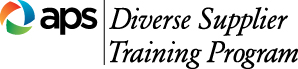 DSTP Application to be filled out by principle business owner(s) 
All application information is kept confidential.Attach additional pages as needed.How many employees do you have (excluding owners)?      DSTP Program Description:DSTP is a training and mentoring program designed to develop sustainable electric utility focused suppliers. This 7 month program will utilize a unique combination of practical and proven business growth tools, innovative strategic growth tools with a customized mentoring component. There will be an emphasis on developing the utility specific skills and tools needed to succeed in the utility industry.DSTP Program Criteria:Participants must be a certified or certifiable diverse business enterprise. A diverse business enterprise is a company that is at least 51% owned and controlled by an individual whose business is defined as: Minority Business Enterprises, Woman Business Enterprise, Veteran, or Service Disabled Veteran Owned Small Business.  Eligible participants must provide a product or service that a utility can reasonably be expected to utilize. Ideally the participant will be the majority business owner or significant decision maker of the business.• There is no fee for participation in DSTP; however, we do require a commitment of time by the participants.DSTP session and timeline is:Please attach and submit the following documents with your application: Copy of your Business Plan. If you don’t have one, please tell us how you plan to make 
your business successful. Brochures and/or other marketing materials. Copy of your Safety Program. Please include your EMR (Experience Modification Rating).I, the undersigned, certify that (a) the information I have provided is true/accurate; and; (b) my business is in compliance with all laws, regulations and orders of regulatory authorities that apply to its operations and activities. False certifications may disqualify me from consideration or participation in DSTP. While this program is offered free of charge to selected participants, I understand that this program requires a time commitment of at least 90% attendance. Additionally, I acknowledge that participation in the DSTP program does not imply a commitment on the part of APS or its subsidiaries to assign work to the DSTP participant.Name of Owner% of ownershipBusiness NameBusiness NameBusiness NameStreet AddressCityStateAZZipMailing AddressCityStateZipHome Phone
(w/area code)Cell Phone
(w/area code)Cell Phone
(w/area code)Business Phone
(w/area code)Fax Number
(w/area code)Fax Number
(w/area code)E-Mail AddressWeb siteWeb siteName of Owner% of ownershipBusiness NameBusiness NameBusiness NameStreet AddressCityStateAZZipMailing AddressCityStateZipHome Phone
(w/area code)Cell Phone
(w/area code)Cell Phone
(w/area code)Business Phone
(w/area code)Fax Number
(w/area code)Fax Number
(w/area code)E-Mail AddressWeb siteWeb siteProvide a description of your business, be as specific as possible.      Do you own and/or participate in any other businesses? If yes, please describe your involvement.      How did you hear/learn about DSTP?  Why do you want to be a participant?      Describe how your product or service could be utilized in the utility industry? If you have participated as a supplier in the utility sector, please share your client/project experience.      What business goals do you want to achieve? How do you believe DSTP can help you achieve these goals?      Where do you see your business in 2 to 5 years?      Do you currently outsource any work? Examples could include accounting, legal or other services that do not require a full-time employee. If so, please describe.      What is your biggest business opportunity or challenge?      What was your annual gross revenue for the past 3 years? 2016 $       2017 $       2018 $       How many years have you owned this business?       yrs.How many years have you been in this industry?      yrsAre you or your business currently an APS customer?       Are you currently a supplier to APS? If yes, which business unit(s) do you support?       Are you currently a supplier to APS? If yes, which business unit(s) do you support?       What is your business structure? “S” Corporation	 “C” Corporation	 LLC	 Partnership	 SP	 OtherWhat is your business structure? “S” Corporation	 “C” Corporation	 LLC	 Partnership	 SP	 OtherIs your company a Veteran Owned Small Business?   Yes 	 NoIs your company a Service Disabled Veteran Owned Small Business?  Yes 	 No Is your company a Veteran Owned Small Business?   Yes 	 NoIs your company a Service Disabled Veteran Owned Small Business?  Yes 	 No Is your business Woman-Owned?  Yes 	 No Is your business Woman-Owned?  Yes 	 No Is your business Minority-Owned?  Yes 	 No	If yes, please mark ethnic classification: African American 	 Asian Indian 	 Asian Pacific 	 Native American 	 Hispanic American
 Other (specify):      Is your business Minority-Owned?  Yes 	 No	If yes, please mark ethnic classification: African American 	 Asian Indian 	 Asian Pacific 	 Native American 	 Hispanic American
 Other (specify):      If certified as Woman-Owned, Minority-Owned or Service Disabled Veteran Owned Small Business, please attach a copy of your certification.  If not certified, what is your plan to obtain your certification?      If certified as Woman-Owned, Minority-Owned or Service Disabled Veteran Owned Small Business, please attach a copy of your certification.  If not certified, what is your plan to obtain your certification?      • End of month - July Applications are due• During month of August Application review and interviews for the DSTP class will be conducted• By end of August Program participants selected/announced• September Program begins – with two 7 hours sessions a month for 7 months 
Sessions are held at the DSTP office, 400 N 5th Street, PhoenixAPPLICATION DEADLINE: End of July 
If you have any questions, call Dale Halm at 
(602) 250-2029, e-mail Dale.Halm@aps.comEmail or mail application and required documents to: 
APS / DSTP
PO Box 53999, MS/9172
Phoenix, AZ 85072-3999SUPPDIV@apsc.com
Applicant’s Name (print please)Applicant’s Name (print please)Applicant’s SignatureApplicant’s SignatureApplicant’s SignatureDateDateApplicant’s Name (print please)Applicant’s Name (print please)Applicant’s SignatureApplicant’s SignatureApplicant’s SignatureDateDate